How Walgreens Cultivated A Group Of Master StorytellersRego Marquiis, Walgreens' head of creative, discusses The LOOP group of in-house storytellers charged with heightening brand perception and consumer connections in-store and online. Walgreens' YouTube docuseries "The Vaccine, In Our Words" yielded a 600% increase in page views and dwell time and provided repeatable data points for future efforts.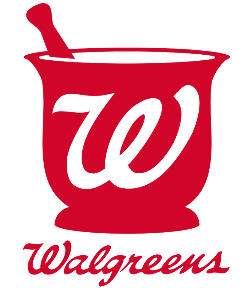 ClickZ 3/10/22https://www.clickz.com/how-walgreens-scaled-its-performance-storytelling/266621/